                        ОБЩИНА  КАЗАНЛЪК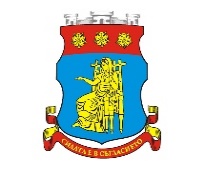 ФОРМУЛЯР ЗА КАНДИДАТСТВАНЕ ЗА КОНКУРСНА СЕСИЯ НА ЧИТАЛИЩАТА НА ТЕРИТОРИЯТА НА ОБЩИНА КАЗАНЛЪК ЗА ПРОЕКТНО ПРЕДЛОЖЕНИЕ ЗА РЕАЛИЗАЦИЯ НА АВТОРСКИ КОСТЮМИ ЗА ШЕСТВИЕТО, В РАМКИТЕ НА ЮБИЛЕЙНОТО ИЗДАНИЕ НА ПРАЗНИК НА РОЗАТА 2023Информация за кандидата.Обща информация за кандидатстващия проект.Информация за срочността и стойността на проектното предложениеПриложенияКратка творческа биография на автора на проекта и декларация от автора.Представяне на проектното предложение – скици, дизайн, снимки, материали за изработката на костюмите, размери.Подробна оферта за изработката на авторски костюми от изпълнителя на проекта.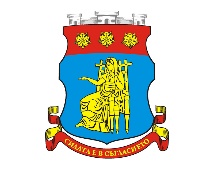 Коментар: …………………………………………………………………………………………………………………………………………..ЗАБЕЛЕЖКА: Кандидатът попълва настоящият формуляр на компютър и го предава, заедно с проекта на адрес:  6100 Казанлък, бул. „Розова долина“ №6, Община Казанлък, Център за информация и услуги на гражданите, гише №2.ДЕКЛАРАЦИЯОт ………………………………………………………………………………………………(Трите имена по лична карта)С настоящата декларирам, че:Данните в  попълнения от мен формуляр са верни и пълни;Запознат съм с условията за кандидатстване по конкурс на Община Казанлък за проектно предложение за изработка на авторски костюми за шествието;Ще предоставя подробен отчет и копие на финансово-отчетните документи в Община Казанлък, в едномесечен срок след приключване на проекта.При спечелено от читалището, което представлявам, финансиране на проекта, се ангажирам, че читалището ще участва в проявите по публичното представяне на проекта за костюми, организирани от Община Казанлък, както и в демонстрирането им в самото шествието на Празник на розата 2023.Гр. Казанлък 		Декларатор: …………………………Дата: …………………2022 г.                                                   /………………………………………………………/Наименование на читалищетоАдрес, телефон, e – mail на читалищетоЛице, представляващо читалището и длъжностЗаглавие на проектното предложениеАвтор на проекта (кратка творческа биография и декларация от автора – прилагат се към формуляра)Обща стойност на проекта (в лева)Визия на проектното предложение (прилага се допълнително към настоящият формуляр);Срок за изработкаОферта – обща стойност (пълна и подробна оферта на проектното предложение – прилага се към формуляра)